Мастер-класс «Фэшн-коллаж»16 ноября в арт-кофейне «Кофе Магия» состоялся мастер-класс «Фэшн-коллаж». Провела его для обучающихся группы П-215(к) по профессии «портной» наша выпускница, дизайнер одежды Донара Кудрявцева (выпуск 2018 года, мастер п/о В.П. Слепченко).В дружеской, комфортной обстановке ребята познакомились с творчеством Донары, проявляя интерес и увлечённость к будущей профессии создавали коллажи коллекций одежды.Донара Кудрявцева входит в топ- крымских дизайнеров по мнению газеты «Аргументы и факты». На фестивали арт- Таврида , представленные четыре коллекции одежды, созданные 43 образа имели большой успех, индивидуально отшито более 50 заказов.Классный руководитель группы О.А. Медведева, преподаватели И.Ю. Лебедева, С.В. Кардаш договорились о сотрудничестве с дизайнером на предстоящем фестивале «Формула успеха моды».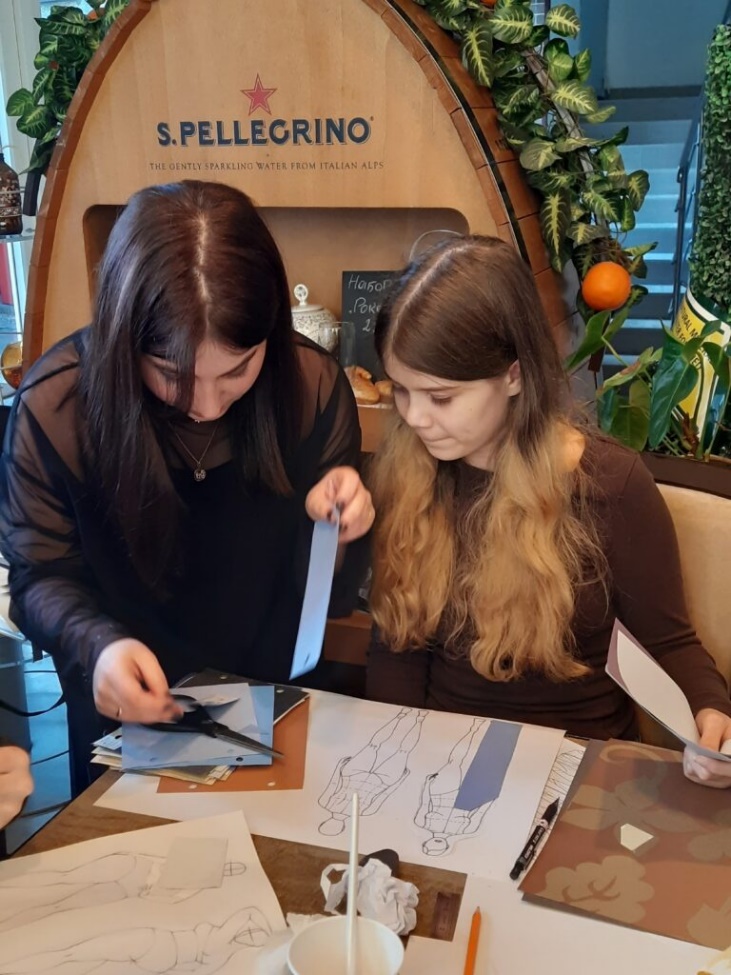 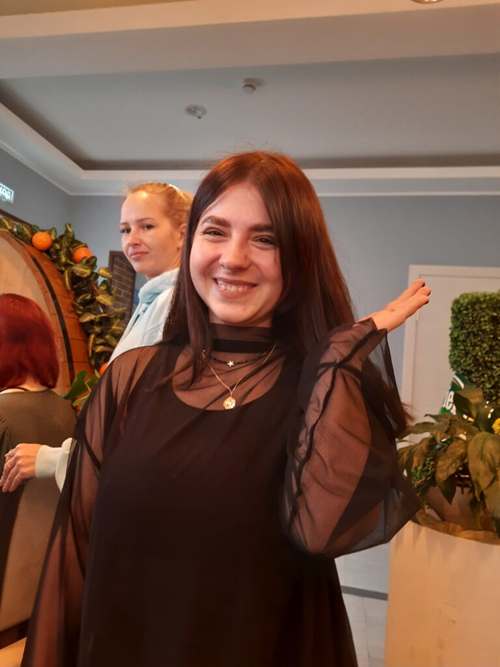 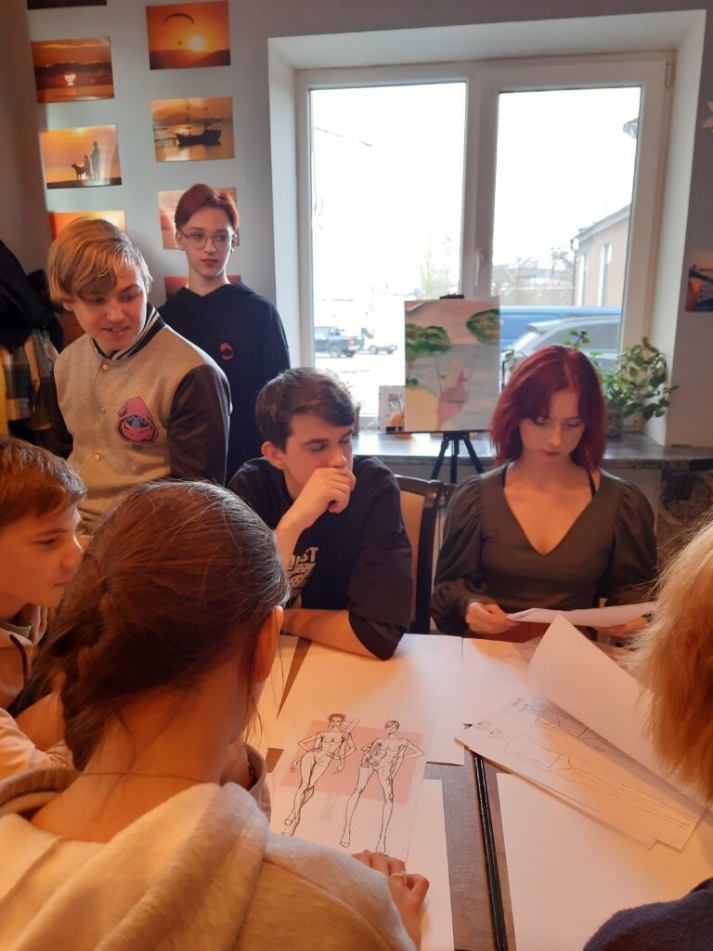 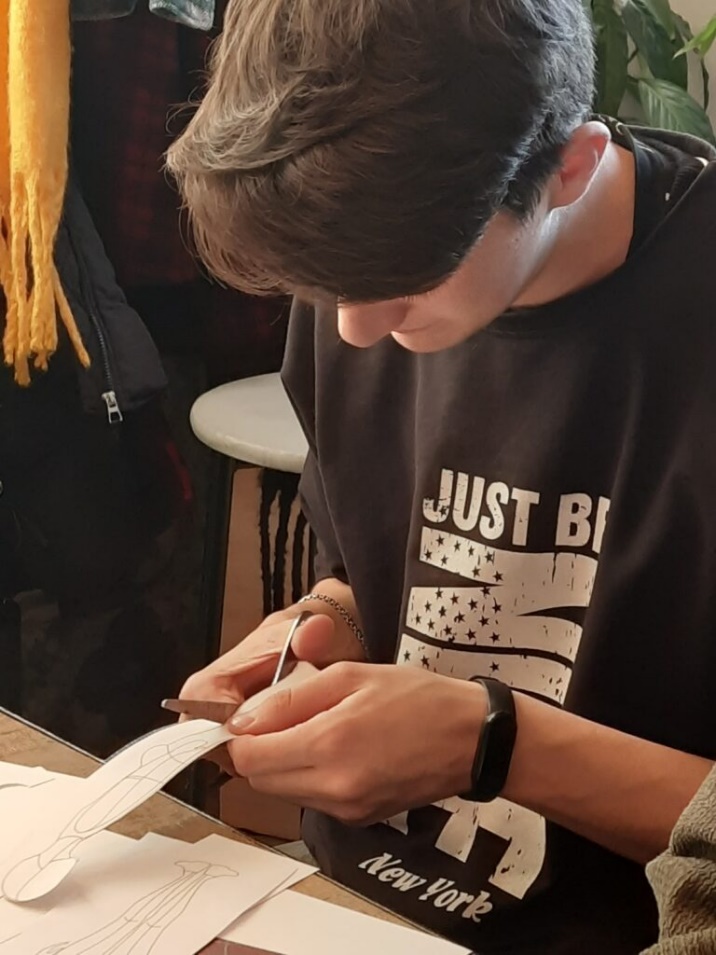 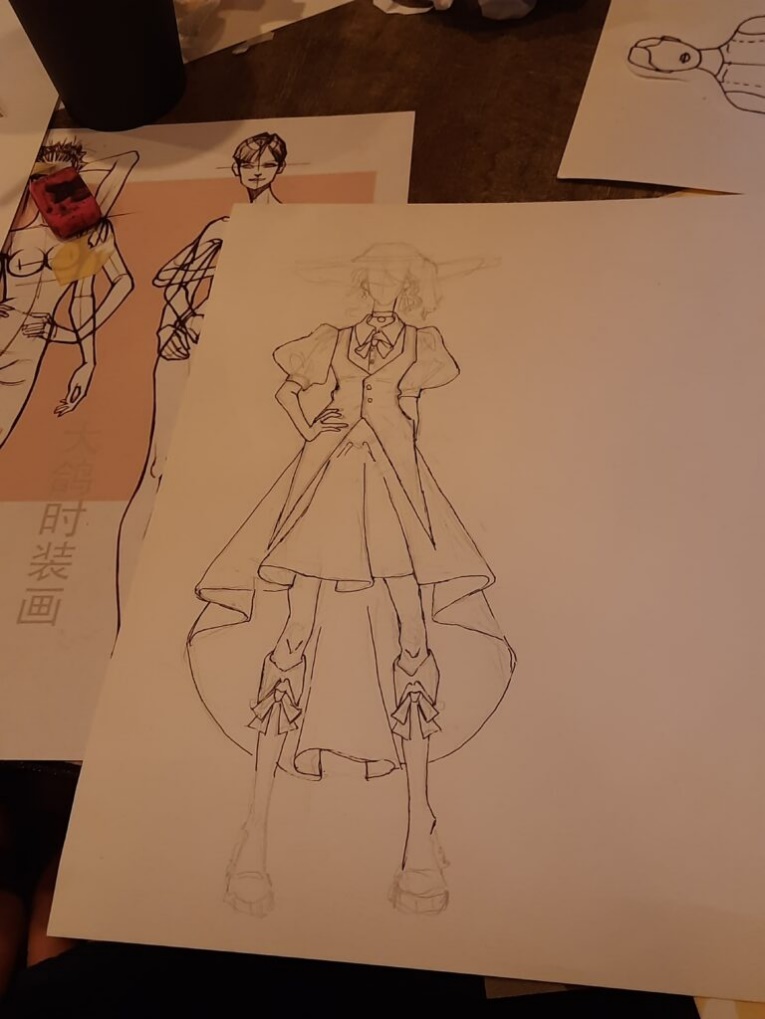 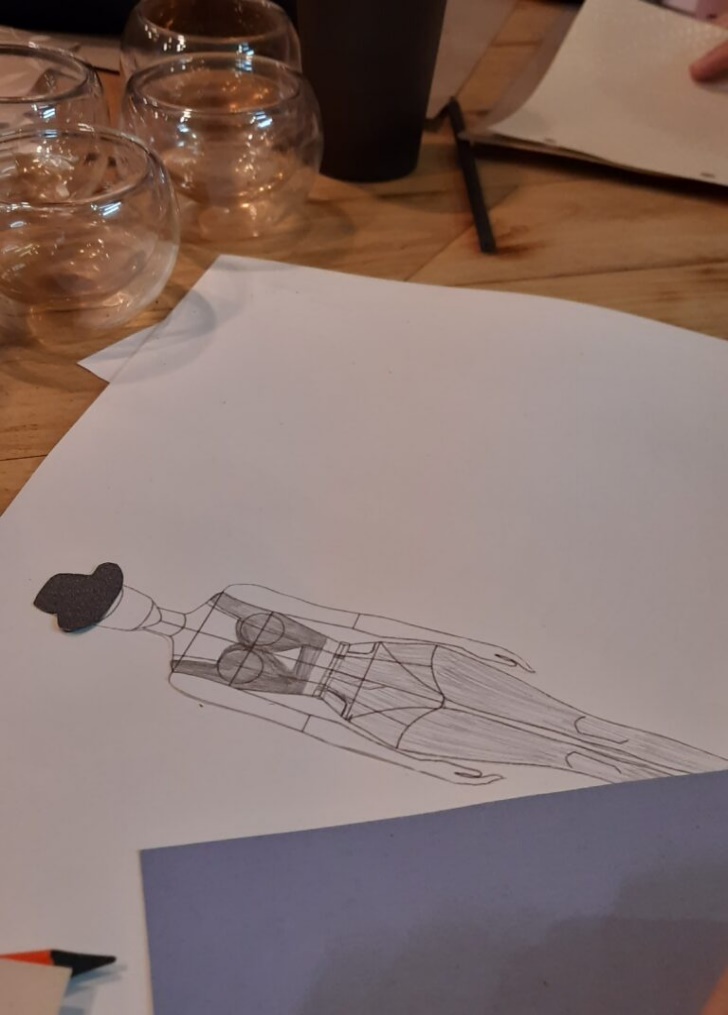 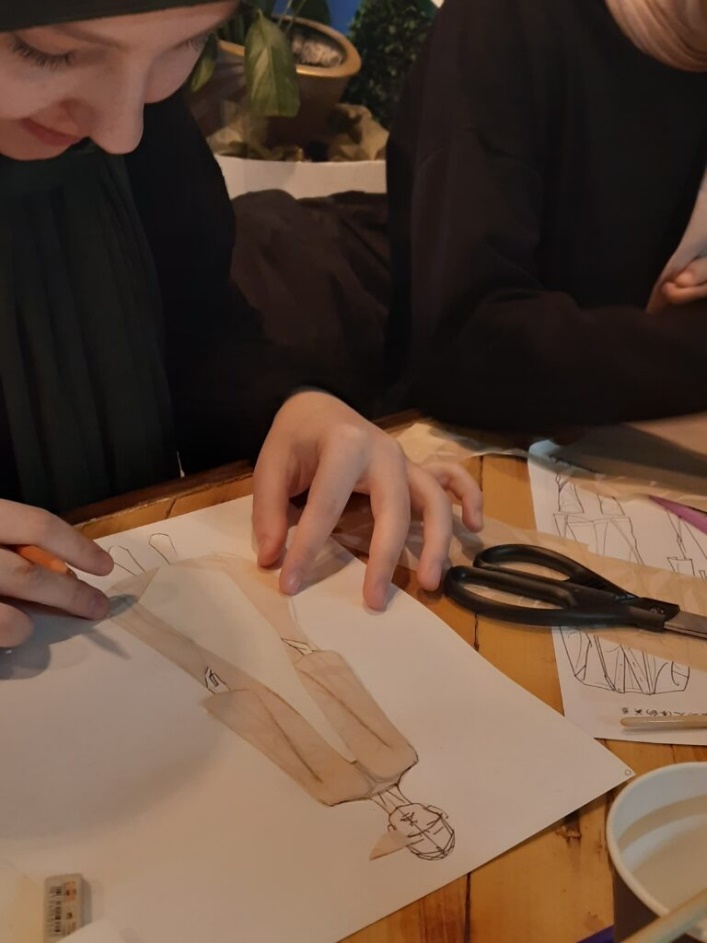 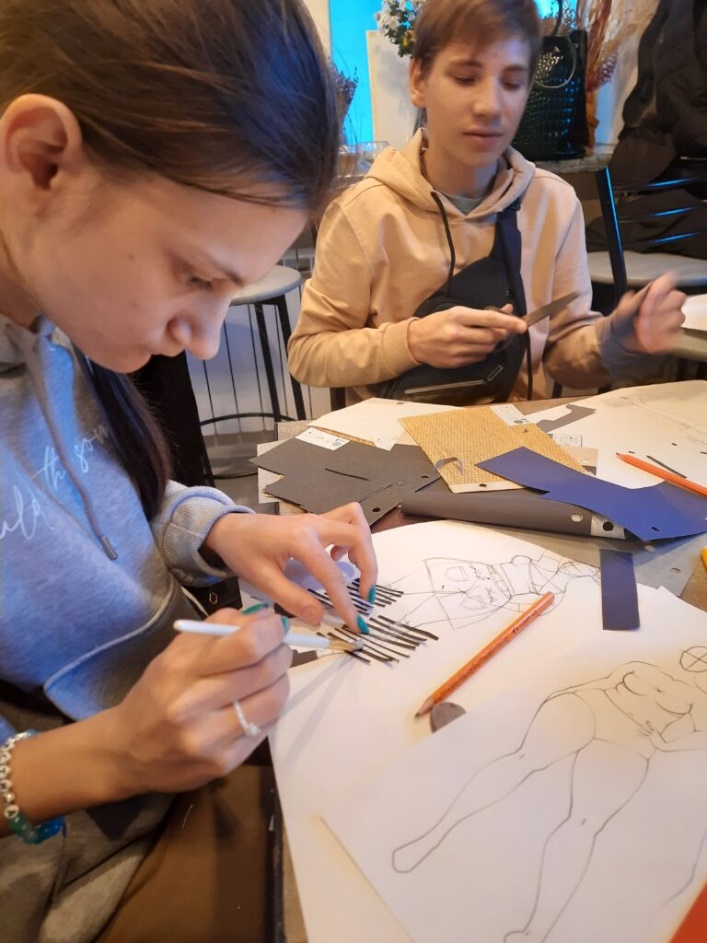 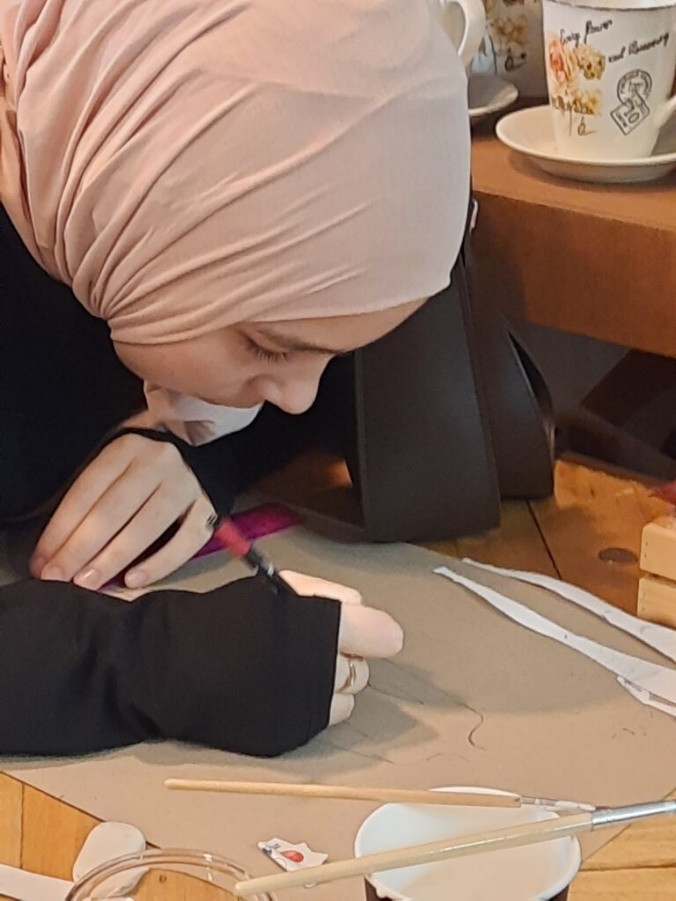 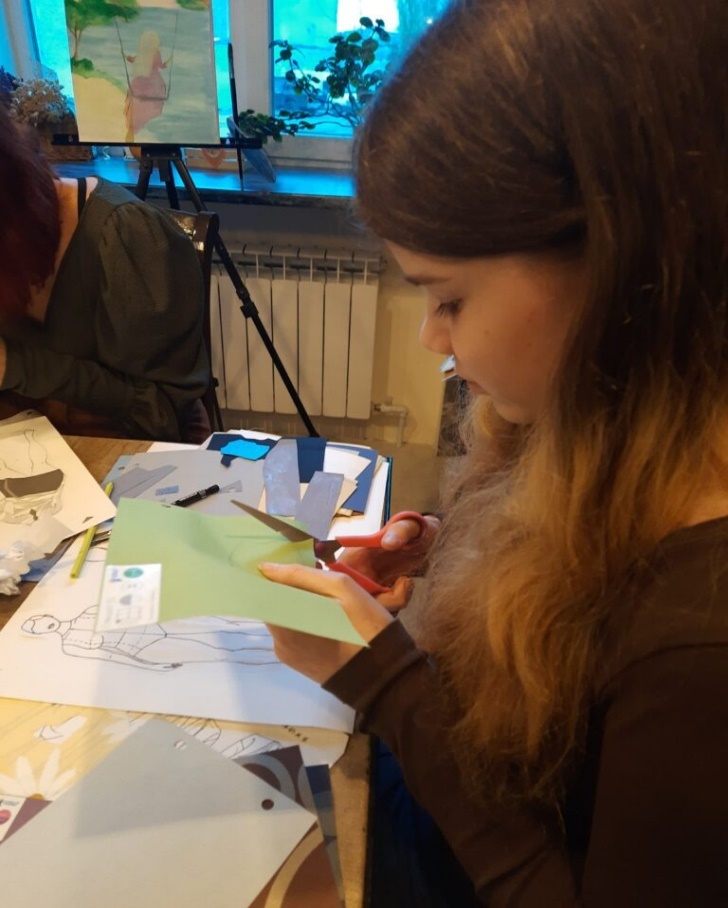 